Anitha 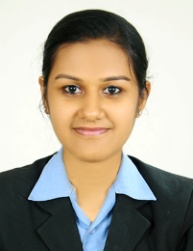 Email: anitha.388033@2freemail.com 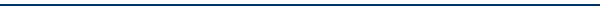 To achieve a challenging & encouraging position which offers great deals of exposure to the latest trends in the Aviation & Tourism Industry.PROFILE SUMMARYA dynamic professional with 2 years of experience as Reservation Executive in Aviation and Tourism Industry.KEY SKILLS & STRENGTHSTicketing (above 10 PAX) on FIT/GIT basis.Effective Customer ServiceWritten and Oral CommunicationMS OfficeGood in typingGround handlingHIGHLIGHT OF PROFESSIONAL EXPERIENCEExecutive Reservation Track Holidays Pvt. Ltd. Cochin, Kerala, India. (Air Asia – Sales Office)From April-17 to Jan-19EDUCATION AND QUALIFICATIONIATA Diploma in Passenger Ground Services Agent & BSS Diploma in Airport ManagementGuiders Academy, Thiruvalla, Kerala, India. Duration: 2016-2017B. Sc. Physics & Applied ElectronicsSt. Mary’s College, Manarcad, Kottayam, Kerala, India (Mahatma Gandhi University)Duration: 2013-2016Higher Secondary (Science)Holy Family HSS, Kottayam, Kerala, India.Secondary SchoolDon Bosco HSS, Puthupally, Kerala, India.TRAININGS & WORKSHOPSComputer Reservation System – Sabre from Guiders Academy, Cochin, Kerala, India.Communication and Soft skills from Guiders Academy, Thiruvalla, Kerala, India.Participation Certificate in 'one day workshop' held on “Computer Hardware and Maintenance".ACHIEVEMENTSStudent of the month award for the academic excellence in Guiders AcademyActively participated in College Cultural Fest and won prizes.Holder of NCC ' B ' CertificateLANGUAGES KNOWNEnglish		:	Read, Write, SpeakMalayalam		:	Read, Write, SpeakHindi			:	Read, Write, SpeakINTERESTSListening to music and singingTravellingPERSONAL PROFILE       Date of Birth			:	23rd June 1995       Nationality			:	Indian       Gender				:	Female       Marital status			:	Single